МВД сделает преступлением пропаганду наркотиков в Сети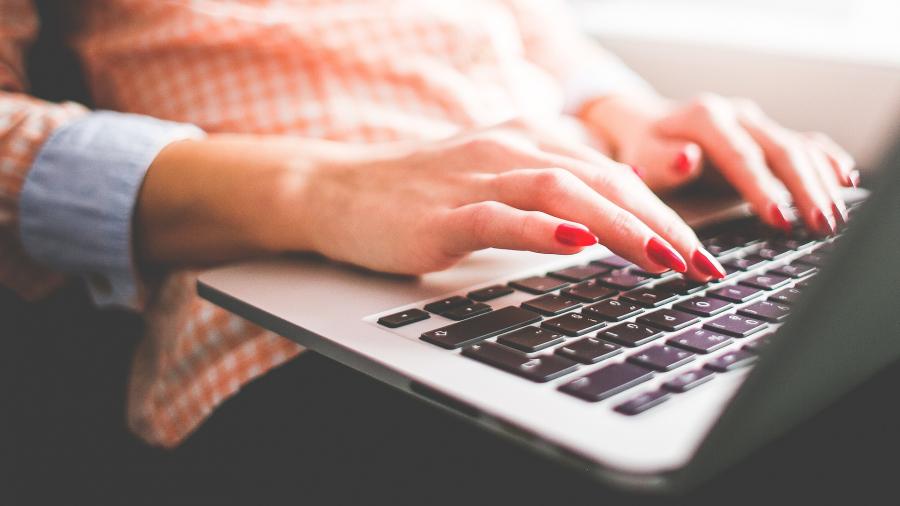 Фото: PixabayМВД России планирует ввести новый состав преступления. Речь идет о склонении к потреблению или пропаганде наркотиков в интернете. Об этом 16 ноября сообщили журналистам в министерстве по итогам заседания Совета безопасности РФ, где глава министерства Владимир Колокольцев представил новый проект стратегии антинаркотической политики на период до 2030 года.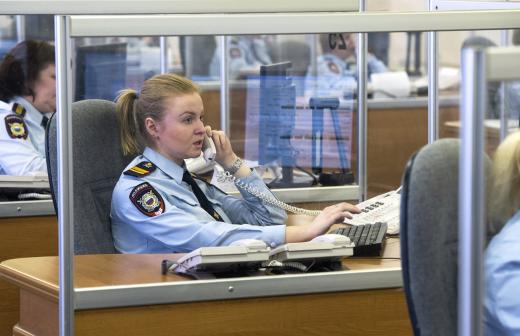 Последний звонок: к борьбе с наркоманией подключили телефоны доверияПолиция предлагает гражданам сообщать о местах сбыта наркотиковВ проекте новой стратегии изменены цели государственной политики борьбы с наркотиками.«В настоящее время Министерством внутренних дел России разработаны и внесены в правительство проекты двух федеральных законов. Одним из них вводится новый состав преступления — склонение к потреблению либо пропаганда наркотиков с использованием сети Интернет», — говорится в сообщении МВД.Ведомство в числе своих приоритетных задач видит противодействие наркопреступлениям, совершенным с использованием IT-технологий, добавил глава ведомства Владимир Колокольцев.Ранее в понедельник президент России Владимир Путин потребовал разоблачить в стране ложную пропаганду «цивилизованного употребления «легких» наркотиков». Он поставил задачу активно и наступательно бороться с распространением наркотиков в стране.В конце октября министр здравоохранения РФ Михаил Мурашко сообщил, что в стране за год число больных наркоманией сократилось почти на четверть